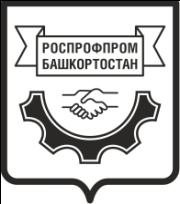 БАШКОРТОСТАНСКАЯ РЕСПУБЛИКАНСКАЯ ОРГАНИЗАЦИЯРОССИЙСКОГО ПРОФСОЮЗА РАБОТНИКОВ ПРОМЫШЛЕННОСТИРЕСПУБЛИКАНСКИЙ КОМИТЕТ ПРЕЗИДИУМП о с т а н о в л е н и е г. Уфа                                                                                          23 мая 2019 года«О подведении итогов отраслевого конкурса «Лучший коллективный договор РОСПРОФПРОМ-Башкортостан» за 2018 г.»В соответствии с Положением о республиканском отраслевом конкурсе «Лучший коллективный договор РОСПРОФПРОМ-Башкортостан», утвержденным в новой редакции постановлением XIII Пленума республиканского комитета РОСПРОФПРОМ-Башкортостан от 26 марта 2019г., ежегодно проводится конкурс среди первичных профсоюзных организаций Общественной организации «Башкортостанская республиканская организация Российского профсоюза работников промышленности».В республиканский комитет ОО «Башкортостанская республиканская организация Российского профсоюза работников промышленности» для участия в конкурсе по итогам 2018г. поступили информационные материалы (по форме Приложения №2 к Положению) от следующих первичных профсоюзных организаций:ППО АО «БелЗАН»;ППО ЗАО «Белорецкий завод рессор и пружин»;ППО ООО «Салават Гидравлика»;ППО ОАО «Салаватнефтемаш»;ППО «Геоспейс Технолоджис Евразия»;ГАПОУ Туймазинский индустриальный колледж;АО «МК «Витязь»;ООО НПО «Станкостроение»;ФБУ «Государственный региональный центр стандартизации, метрологии и испытаний в РБ».В соответствии с Положением итоги конкурса подводятся по следующим группам предприятий:- предприятия с численностью 1000 и более человек;- предприятия (организации) с численностью до 1000 человек.По итогам конкурса присуждается по одному призовому месту в каждой группе.На основании представленных материаловПрезидиум  РОСПРОФПРОМ-Башкортостанп о с т а н о в л я е т: 1. Утвердить протокол заседания комиссии по организации и подведению итогов отраслевого конкурса «Лучший коллективный договор РОСПРОФПРОМ-Башкортостан» (Приложение №1).2.  Признать победителями конкурса по итогам 2018г. коллективные договоры следующих предприятий и организаций: в группе предприятий с численностью 1000 и более человек:АО «МК «Витязь»;в группе предприятий (организаций) с численностью до 1000 человек:ООО «Геоспейс Технолоджис Евразия». 3. В соответствии с Положением о конкурсе «Лучший коллективный договор РОСПРОФПРОМ-Башкортостан» наградить первичные профсоюзные организации предприятий-победителей дипломом республиканского комитета ОО «Башкортостанская республиканская организация Российского профсоюза работников промышленности» и денежной премией в размере 10 000 (десять тысяч) рублей каждую.4. Подготовить изменения в положение  конкурса «Лучший коллективный договор РОСПРОФПРОМ-Башкортостан» и утвердить на XIV Пленуме 22 октября 2019 г.      Председатель                                                                                    И.Р. Исламова